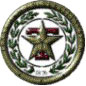 Dr. Larry M. DooleyAssociate ProfessorAdult Education & Human Resource DevelopmentEducational Administration and Human Resource Development and Human DevelopmentCollege Station, Texas 77843-4226l-dooley@tamu.eduPROFESSIONAL INTERESTS Servant Leadership broadly practicedAre all the tenants of Servant Leadership still apparent when examined through the lens of formal religions?Training & Development in Human Resource DevelopmentEDUCATION B.S. Agricultural Economics,   , , 1975M.S. Educational Administration,   , , 1982Ph.D. Educational Administration,   , , 1989EXPERIENCEVisiting Professor, School of Business and Law, Napier University, Edinburgh, Scotland 2007-2012Visiting Professor, Center for Human Resource Management Research, Peking University, Beijing, China, 2007-2009Associate Professor, Human Resource Development, Texas A&M University, September 1996 to present Associate Professor and Program Chair, Human Resource Development, Department of Educational Administration & Human Resource Development, Texas A&M University, September 1, 2000 – August 1, 2006. Adjunct Professor, Department of Work, Community and Family Education, University of Minnesota, September 1, 2004 – August 2006.  Assistant Department Head, Educational Administration & Human Resource Development, Texas A&M University, September 1, 2000 – August 31, 2001 Interim Department Head, Educational Human Resource Development, Texas A&M University, May 1999 - August 31, 2000.  Associate Professor and Assistant Department Head, Educational Human Resource Development, Texas A&M University, September 1997-August 1998.  Interim Director, Center for Distance Learning Research, Texas A&M University, April 1996 to June 1996Assistant Professor, Human Resource Development, Texas A&M University, January 1990 -August 1996. Senior Academic Business Administrator, College of Education, Texas A&M University, College Station, Texas, August 1979 to May 1994 Vice President and Credit Analyst, North Texas Production Credit Association, Sulphur Springs, Texas. May 1976 to August 1979. Management Training Program, Federal Intermediate Credit Bank, Houston, Texas. January 1976 to May 1976. HONORS, AWARDS AND CERTIFICATIONS Recognized by Texas A&M University Veteran Resource & Support Center for Outstanding Support to Veterans.  2016.2012 Cutting Edge Award (one of the top eight research papers of the 2012 conference proceedings). Academy of Human Resource Development Awarded February 2012.Appointed International Chief Operating Officer, Academy of Human Resource Development, 2007-2009Elected Past-President,  Resource Development 2006-2008Elected President, Academy of Human Resource Development 2004-2006Elected President-elect, Academy of Human Resource Development, 2002-2004Elected President and Chairman of the Board of Directors of the  Foundation 2000-2003; 2005-20072004 Cutting Edge Award (one of the top ten research papers of the 2003 conference proceedings). Academy of Human Resource Development Awarded March 2004Elected to Board of Directors,  Resource Development Foundation, 2000 – PresentElected to the Board of Directors of the  - 2000-2008Elected as Vice President of the  2000-2002Elected to the Board of Directors of the Opera and Performing Arts Society of Texas A&M University 2000-2003Awarded the Faculty Distinguished Achievement Award in Teaching for the College Education and Human Development by the Association of Former Students at Texas A&M University for the year 2000Selected for Internship by the Chancellor of The Texas A&M University System's Center for Leadership in Higher Education.  1997.Selected as faculty member to represent    at the First Big Twelve Wakonse South Teaching Conference held in  - 1998. Selected as faculty member to represent    at the National Wakonse Teaching Conference held at   in  - 1998.Selected as a member of the University Teaching Academy of . Sponsored by the  for Teaching Excellence. University Teaching ScholarsSpecial Award for Outstanding Service by the 1995 Distance Education Conference Certificate of Recognition by the  Chapter of the American Society for Training and Development, 1995 Certificate of Appreciation by the  Advisors and Counselors, 1995 Elected Fellow, , 1993 Selected as Delegate to a 20 member graduate student seminar on Higher Education policy, Association for the Study of Higher Education (ASHE) 1983Outstanding Young Men of America 1980.  The Optimist Foundation of  Elected to Professional Development Committee for American Association of Agricultural Educators. 2013 – Present.KEYNOTE ADDRESSESThe Impact of Emerging Technologies & eLearning 2 on Talent Management within Organizations. 7Th Asian Human Resource Development Research Conference,  October 22, 2007.Globalization:What’s eLearning Got to Do With It?? 8th International Conference on HRD Research and Practice across Europe: Oxford, England, June 26, 2007.Distance Education, can we NOT afford it? Arabian Society for Human Resource Management Meeting, , March 2005.Using advanced e-learning strategies for training. 4th Asian Human Resource Development Conference, Seoul, Korea, November, 2004.Academic Response to Practitioner address: Helene Speight, General Manager, General Electric England. 10th Annual Human Resource Development Research Conference across Europe, Newcastle, England.GRANTS AND CONTRACTS Developing a Behaviorally-Anchored Critical Thinking Assessment (BACTA) for Faculty Utilization in the Classroom. United States Department of Agriculture Higher Education Challenge Grant. External Evaluator - $138,579. FundedProject Management Certificate to Universidad Panamericana in Mexico City, Mexico. June, 2018. $16,800. FundedProposal Submitted to United States Agency for International Development (USAID): Egypt Center for Excellence. $30,000,000 grant.  Co-PI, my portion: $8,602,964.Project Management Certificate to Universidad Panamericana in Mexico City, Mexico. June, 2017. $20,500. FundedCertified Training Professional Program. Direct program that certifies individuals to lead training in organizations. Funds generated 2008-Present: $292,950. (2017 total - $16,900)Communities Leading Development in the Western Highlands of Guatemala: The Guatemala Aggie 12 Community-Led Development Project. Co-PI, submitted to United States Agency for International Development ($50,000,000) 2016-2021.Teaching Locally, Engaging Globally: Creating a Community of Global Thinking Fellows – Funded by the United States Department of Agriculture. ($735,819.26) I was originally written in as a Co-PI, however USDA ruled this was a renewal grant and they would not allow to change the CO-PIs so I was written in as a contributing faculty without buy-out but with funds to cover all the work over a three-year period. 2016-2019Developing a Behaviorally-Anchored Critical Thinking Assessment (BACTA) for faculty utilization in the classroom to enhance undergraduate food, agricultural, natural resources, and human sciences students’ critical thinking ability. Submitted to the United States Department of Agriculture, (149,702) (2015) Unfunded but we got to the last cut.Faculty Fellows for Innovation in High-Impact Learning Experiences – Funded by the Center for Teaching Excellence and the Dean of Faculties, Texas A&M University ($3,000) (2014)Course Conversion for Graduate Courses in Human Resource Development. Office of Distance Education, Texas A&M University ($129,967) (2008)I wrote this proposal and was the PI; there was a project team of three faculty (myself, Jamie Callahan and Frederick Nafukho). I also supported three graduate assistants with assistantships and full tuition for the duration of the grant.Course Conversion for Online Masters Degree, Human Resource Development. Office of Distance Education,  ($65,000) (2002)I wrote this proposal submitted to the Office of Distance Education and was the PI who ran the grant. I supported two graduate students for the duration of the grant.Creating a Network for Responding and Listening to the Food and Fiber Industry for the Year 2020, an Evaluation.  W.K. Kellogg Foundation ($120,000), January 1996-January 2001. A $1.9M grant was awarded by the Kellogg Foundation to the  System Agricultural Experiment Station. I was selected though a process as the External Evaluator for this grant. As a result, I was the P.I. of a $125,000 five-year grant sub-contracted to the university. I directed the grant with a staff of one-graduate assistant for the duration.Electronic Learning Incentives Program 1998. Academy for Advanced Telecommunications and Learning Technologies ($6,750) June-December,1998. I was the PI of this grant awarded by the Vice President for Research of . The proposal was written by the Center for Distance Learning Research.Establishing faculty concerns for use of the Trans-Texas Videoconferencing Network. Needs Analysis Contract with the  System. ($6,610), February 1994. Wrote the proposal, was the PI and completed all the work myselfEDITORSHIPS Associate Editor, International Journal of Management Education 2006 – PresentChair, Board of Directors, Human Resource Development International 2007-2010Board of Directors: Human Resource Development International 2004-2010Editor:  Proceedings of the Third Annual National Distance Education Distance Education Conference, 1996. Editor:  Proceedings of the Second Annual National Distance Education Distance Education Conference, 1995. Editor: Creatively exploring the future.  Proceedings of the Second Annual National Research Conference on Human Resource Development, 1994. PUBLICATIONS Refereed Journal ArticleQiu, S, & Dooley, L.M. (In Press), Conventional or advanced? Latent variable model as an approach in hospitality and tourism research. Asia Pacific Journal of Tourism Research.Qiu, S. & Dooley, L. (In Press). Servant leadership: Development and validation of a multidimensional measure in the Chinese hospitality industry.  Leadership & Organization Development Journal.Huynh, P.B., Murphrey, T.P., Dooley, K.E., Strong, R. & Dooley, L.M. (submitted) An examination of postsecondary agricultural education instructors’ perspectives of the case study instructional technique and the development of a model to encourage use. Journal of Agricultural Education.Qiu, S, & Dooley, L.M. (2018). Gender differences in leadership style: A study on graduate students task and relationship orientations. International Journal on Leadership. 6:2(1-13) http://publishingindia.com/ijl/Qiu, S, Dooley, L.M. & Palkar, T. (2017). What factors influence the career choice of hotel management major students in Guangzhou? Independent Journal of Management & Production, 8:3(1073-1091)  doi: 10.14807/ijmp.v8i3.618Cole, C., Dooley, L., Sandlin, J., & Murano, E. (2017). Women in international public leadership: Impacting foreign direct investment by reducing corruption and increasing healthcare investment. Advancing Women in Leadership Journal, 37(49-56). doi: https://doi.org/10.18738/awl.v37i0.14Strong, R., Dooley, L.M., Irby, T. & Snyder, L.U.   (2014). Exploring the role of agricultural loans on food security: Mexican banks' acceptance and use of twitter to assist in evaluating farm loan applications, Journal of International Agriculture Extension Education. 21(2) doi: 10.5191/jiaee.2014.21204Bumguardner, K.M., Strong, R., Murphrey, T.P. & Dooley, L.M. (2014). Examining the blogging habits of agricultural leadership students: Understanding motivation, use, and self-efficacy. Journal of Agricultural Education. 55(3)  doi:10.5032/lae.2014.03032Strong, R., Dooley, L.M., & Irby, T. (2013). Factors influencing agricultural leadership students’ behavioral intentions: Examining the potential use of mobile technology in courses. Journal of Agricultural Education. 54(4) doi: 10.5032/jae.2013.04149Strong, R., & Dooley, L. M. (2012). Understanding informational needs of Mexican lending	institutions for improving loan distribution. Journal of International Agricultural and	Extension Education, 19(2), 153-155. doi: 10.5191/jiaee.2012.19206Dooley, K. E., Dooley, L. M. & Carranza, G. (2008). Beliefs, barriers, and benefits of a faculty abroad experience in Mexico. Journal of International Agricultural and Extension Education, 15(3).Moates, J., Chermack, T.J. & Dooley, L.M.. (2008). Using scenarios to develop crisis managers: Applications of scenario planning and scenario-based training Advances in Developing Human Resources, Jun 2008; vol. 10: pp. 397 – 424Lynham, S. A., , R. G., Naidoo, V., & Dooley, L. M. (2006). Corporate leadership for economic, social and political change: Principles and practices learned from South African business leaders. Journal of Business and Society, 19(1&2).Umble, K. E., & Dooley, L. M. (2004). Planning human resource development and continuing education programs that use educational technologies: Voices that must be heard. Advances in Developing Human Resources, 6(1), 86-100.Dooley, K. E., Lindner, J. R., Dooley, L. M., & Alagaraja, M. (2004). Behaviorally anchored competencies: Evaluation tool for training via distance. Human Resource Development International, 7(3).Alagaraja, A., & Dooley, L. M. (2003). Origins and historical influences on human resource development: A global perspective. Human Resource Development Review, 2(1), 82-96.Dooley, L. M., & Lindner, J. R. (2003). The handling of nonresponse error. Human Resource Development Quarterly, 14(1), 99-110.Dooley, L. M. (2002). Case study research and theory building. Advances in Developing Human Resources, 1(4), 3. Dooley, L. M. (2001). Testing issues in ownership of intellectual property. Advances in Developing Human Resources, 1(3), 63-65.Dooley, L. M. (2001). Testing issues in HRD advertising and other public statements. Advances in Developing Human Resources, 1(3),  58-60.Dooley, L. M. (2000). Academic business affairs. In L. K. Johnsrud & V. J. Rosser (Eds), Understanding the work and career paths of midlevel administrators. New Directions in Higher Education, 111(3), 95-101.   Dooley, L. M., Metcalf, T., & Martinez, A. (1999). The adoption of computer technology and telecommunications by Teachers. International Forum of Educational Technology and Society, 2(4).  Dooley, L. M. (1996). Instructional use of compressed video teleconferencing: A report from faculty users. Distance Education Online Journal, 6(10). Dooley, L. M. (1995). Problems and issues in distance learning using interactive video between the  and selected African countries. International Journal of Educational Telecommunications, 1(1), 91-104. Dooley, L. M. (1995). Barriers and incentives to grant related activity by a college of education faculty. The Research Management Review, 7(2), 10-24. Carpenter, D. S., Dooley, L. M., & Reynolds, J. (1991). Everybody wins: A case study of a consulting relationship between a graduate class and a program board. The Bulletin, 59, 10-14. Dooley, L. M. (1991). The senior academic business administrator at : A comparative study of a single personnel intervention. Journal of Higher Education Management, 7(1), 3-10. Non-Refereed Journal ArticlesMcGoldrick, J., Stewart, J., Walton, J., & Dooley, L. (2006). Alan Moon: An appreciation. Human Resource Development International, 8(4), 509-511.Dooley, L. M. (2005). Accreditation or Standards for Academic Programs? Human Resource Development Quarterly, 16(3), 299-300.Dooley, L. M. (2005).  Resource Development and American Society for Training and Development: Collaborators or Competitors? Human Resource Development Quarterly, 15(4), 395-361.Dooley, L. M. (1997). Instructional use of compressed video teleconferencing: a report from faculty users. Ed Journal, 11(2),  .  [Reprinted by permission of The American Journal of Distance Education and The Distance Education Online Symposium] Dooley, L. M. (1994). Barriers and incentives to changes in research culture by faculty in colleges of education.  (Report No. RIEDEC-94-12). :  Clearinghouse on Higher Education.  (ERIC Document Reproduction Services No. ED 372 669). Refereed Conference Articles & Presentations in ProceedingsQiu, S., & Dooley, L. M. (2018, July 4-6). Servant Leadership:  Examining Moderating Effects of Justice Culture and Gender Using Unconstrained Approach. Presented at 2nd Biennial Leadership in Asia Conference. Bali, Indonesia.  Dooley, L.M. (2017) Using Scenario Planning and Scenario-based training to develop leaders. International Leadership Association annual conference. October 12-15, 2017, Brussels, Belgium. Strong, J. & Dooley, L.M. (2017) Utilizing the LBQ® & self-reflection in leadership development for graduate students. International Leadership Association annual conference. October 12-15, 2017, Brussels, Belgium. Dooley, L.M. (2017) A specialized training program for first-time administrators. International Leadership Association annual conference. October 12-15, 2017, Brussels, Belgium. Cole, S.C., Dooley, L.M., Murano, E. & Welch, B.D. (2016) Women as a vital human resource: Lower corruption and higher direct investment. Poster presentation Women’s Research on Women Symposium. March 30, 2016Dooley, L.M. & Dooley, K.E. (2015). Leadership emerging from the wreckage. International Leadership Association annual conference. October 14-17, 2015, Barcelona, Spain.Strong, R., Dooley, L.M. & Irby, T. (2013). Factors influencing agricultural Leadership Students’ Behavioral Intentions: Examining the potential use of mobile technology in courses. American Association of Agricultural Educators annual conference. May 21-24, 2013, Columbus, Ohio.Strong, R, Irby, T.L & ., Dooley, L.M. (2013). Students mobile technology behavioral intentions: The influence of self-efficacy level of self-directedness and grade point average. Southern Region Agriculture Education Conference. February, 2013. Orlando, FL.Strong, R., Dooley, L.M., Irby, T.L. & Snyder, L.U. (2013). Acceptance and Use of Twitter in Disseminating Agricultural Statistics to Mexican Banks. Association for International Agriculture Extension Education Conference. May 2013, Ft. Worth, TX.Dooley, L.M. (2012). Online certificate in training & development. Academy of Human Resource Development Conference of the Americas. February 29-March 3, 2012, Denver, Colorado.Dooley, L.M. (2012). Training design with elearning. Academy of Human Resource Development Conference of the Americas. February 29-March 3, 2012, Denver, Colorado.Strong, R. & Dooley, L.M. (2012). Understanding informational needs of Mexican lending institutions for improving loan distribution to farmers. Association for International Agriculture Extension Education Conference.  May 21-25, 2012, Bangkok, Thailand.Odom, S. & Dooley, L.M. (2009) Training the different generations: the differences in training and development strategies among generations. University Forum for Human Resource Development in Europe and Academy of Human Resource Development 10 Annual Conference, Newcastle, EnglandKissack, H., Rolle, A, Kurup, P & Dooley, L.M. (2009) Bringing the HRD Classroom to the Internet: The Case for Moodle. University Forum for Human Resource Development in Europe and Academy of Human Resource Development 10 Annual Conference, Newcastle, EnglandMiller, R.P., Dooley, K.E., Doerfert, D.L., Murphrey, T.P., Burris, S.H. & Dooley, L.M. (2008) Web-based Communication Tools in Support of a Distributed Community of Practice. Agricultural Education Research Conference. Reno, Nevada.Miller, R.P., Dooley, K.E., Doerfert, D.L., Murphrey, T.P., Burris, S.H. & Dooley, L.M. (2008) The Importance of Community to Online Students. Western Region Agricultural Education Research Conference. Reno, Nevada.Dooley, K.M., Dooley, L.M. & Carranza, G. (2008) Beliefs, barriers, and benefits of a faculty abroad experience in Mexico. International Association of Extension Educators Conference, Costa Rica.Miller, R.P., Dooley, K.E., Doerfert, D.L., Murphrey, T.P., Burris, S.H. & Dooley, L.M. (2008) Is a sense of community important to distance students? American Association of Agriculture Educators, Southern Region. February 2-5, 2008, Dallas, Texas.Mendoza-Diaz, N.V., Dooley, L.M. & Dooley, K.E. (2007). Adoption of Internet2 in a southwestern university: Human resources concerns. Academy of Human Resource Development conference, Indianapolis, Indiana.Wang, J. & Dooley, L.M. (2007). Developing organizational leaders in transitioning China. Academy of Human Resource Development Asia Chapter Conference, Beijing, China.Dooley, L. M. & Alagaraja, M. (2007). Analysis of peer reviewed articles in HRDI. International Conference on Human Research Development Research and Practice across Europe. Oxford, England.Ekeland, T.P. & Dooley, L.M. (2006). The relationship among affective organizational commitment, transformational leadership style, and unit organizational effectiveness. Academy of Human Resource Development conference, Columbus, Ohio.Claus, E.Q., Dooley, K.E. & Dooley, L.M. (2005). Quality in distance education: A preliminary review of the literature. In Morris L. (Ed.),  Proceedings (pp. 426-433)., Taylor, R.E. & Dooley, L.M. (2005). Behind the miracle: Emerging insights from South African business leadership experiences. In Morris L. (Ed.),  Proceedings (pp. 1004-1011).Alagaraja, M & Dooley, L.M. (2005). Engaging the online learner: Perceptions of public and private sector educators. . In Morris L. (Ed.),  Proceedings (pp. 1295-1302).Dooley, L.M., Dooley, K.E. & Murphrey, T.P. (2005). Globalization: What’s eLearning got to do with it? In Lu, Todger, Chen, Yu-Shu, Hung, Yu-Yuan, Lien, Ya-Hui, , (Eds.) Asian Conference of Academy of Human Resource Development (pp.32.1-32.5).Taylor, R.G., Lynham, S.A., Naidoo, V. & Dooley, L.M. (2005). Crashing boundaries and facing the charging elephant. Facilitating national change makers – a case study of South African business leadership. Academy of Human Resource Development Proceedings.Dooley, L. M. (1992).   Student learning outcomes through interactive video networks.  In S. A. J. Colin, III (Ed.), Proceedings of the Annual Meeting of the Commission of Professors of Adult Education (pp. xx-xx). : American Association for Adult and Continuing Education. Hayes, H.B., Alagaraja, A. & Dooley, L.M. (2004). Human capital theory: A reflection on retention of employees in the hospitality industry. In Egan, T.M. (Ed.),  Resource Development Proceedings.Lindner, J.R., Buford, J.A., Dooley, KL.E., Jedynak, G., Pattison, E. & Dooley, L.M. (2004). Using behaviorally anchored self-assessment instruments for performance appraisal. In Egan, T.M. (Ed.),  Resource Development Proceedings (pp. 920-927).Alagaraja, M., Callahan, J.L., & Dooley, L.M. (2004). Technology as a critical issue in HRD: Effects on the organization. In Egan, T.M. (Ed.),  Resource Development Proceedings (pp. 1014-1020).Alagaraja, M., Dooley, L.M., Dooley, K.E. & Lindner, J.R. (2004). What’s in a definition? National influences on HRD definitions. In (Thomas Garavan, Eamon Collins, Michael Morley, Ronan Carbery, Claire Gubbins & Laura Prendeville, Eds.) Human Resource Development: Cross-Cultural, Comparative and International Perspectives. : Interesource Group Publishing.Dooley, L.M. & Lynham.  (2003). Using phenomenology to come to know and understand in human resource development. In Lynham, S.A & Egan, T.M.. (Eds.),  Proceedings (pp. 225-232). .Alagaraja, A. & Dooley, L.M. (2003). Social capital: A potential tool for HRD? In Lynham, S.A & In Egan, T.M.. (Eds.),  Proceedings (pp. 343-349). .Dooley, L.M. (2002) HRD literature: Where is it published? In Egan, T.M. & Lynham,  (Eds.),  Proceedings (pp. 696-702). .Dooley, K.E., Lindner, J.R., & Dooley, L.M. (2002) Competencies of the distance education professional: Self-assessment and authentication measures to document learning. In Egan, T.M. & Lynham,  (Eds.),  Proceedings (pp. 147-154). .Alagaraja, M. & Dooley, L.M. (2002) Origins and historical growth of human resource development: A global perspective. In (Udai Pareck, Aahad O. Osman-Gani,  and T.V. Rao, Eds.) Human Resource Development in : Trends and Challenges. (pp. 101-108) : Monham Primlani Oxford & IBH Publishing., , Dooley, L.M., Egan, T.M., Dooley, K.E., , R., Woog, R. and Chatterjee, D. (2002). A Theory of responsible leadership for performance (RLP): Development and operationalization. In (Udai Pareck, Aahad O. Osman-Gani,  and T.V. Rao, Eds.) Human Resource Development in : Trends and Challenges. (pp. 645-652) : Monham Primlani Oxford & IBH Publishing.Dooley, L.M., Lynham, S.A., Egan, T.M., Dooley, K.E., , R., Woog, R. and Chatterjee, D. (2002). International leadership development – a four continent perspective. In (Udai Pareck, Aahad O. Osman-Gani,  and T.V. Rao, Eds.) Human Resource Development in : Trends and Challenges. (pp. 681-683) : Monham Primlani Oxford & IBH Publishing.Dooley, L.M. (2001) Student ratings of college teaching: A web-based alternative. In Ham, R. & Woosley, J (Eds.), Eighth Annual Distance Education Conference Proceedings. .Dooley, L. M., Durica, R., & Huff, C. (1999),   Distance students collaborating as a team to learn: A video teletraining success. In Woosley, J. & Adair, T. (Eds.), Sixth Annual Distance Education Conference Proceedings (pp. 71-74).   . Dooley, L. M. (1995). Instructional use of compressed video distance teaching:  A responsive evaluation.   In L. M. Dooley (Ed.), Distance Education Conference Proceedings (pp. 31-40).   San Antonio, TX: Dooley, L. M. (1995). The virtual faculty office: Changing perceptions of the faculty role. In L. M. Dooley (Ed.), Distance Education Conference Proceedings (pp. 41-43).   , TX: . Dooley, L. M. (1995).  Compressed video distance teaching: A faculty perspective. In E. F. Holton III (Ed.), Academy of Human Resource Development Proceedings (section 3-3).   Dooley, L. M. (1994). Problems and issues in distance learning using interactive video between the  and selected African countries.  In K. Murphy (Ed.), Distance Education Research Conference Proceedings (pp. 49-51). San Antonio, TX: . Dooley, L. M. (Ed.). (1994).  Creatively exploring the future.  Proceedings of the Second Annual National Research Conference on Human Resource Development.  . Other Non-Refereed WorksDooley, L.M. (1989). The senior academic business administrator at :  A comparative study of a single personnel intervention. Unpublished doctoral dissertation, . Refereed Book Reviews Dooley, L.M. & Alagaraja, A. (2002) [Review of the book, Foundations of Human Resource Development]. Human Resource Development Quarterly, 13 (4), 471-475.Dooley, L.M. (1997).  [Review of the book, Human Resource Development]. International Journal of Training and Development, 1 (3), 210-211. Dooley, L.M. (1994).  [Review of the book Instructor excellence: Mastering the delivery of training].  Human Resource Development Quarterly, 5 (3), 287-292. BooksMcGuire, D., Garavan, T.N., & Dooley, L.M. (Eds.) (2012) Fundamentals of human resource development. (Vols. 1-4). London: Sage.Dooley, K.E., Lindner, J.E., & Dooley, L.M. (2005) Advanced methods in distance education: Applications and practices for educators, trainers, and learners. : Information Science Publishing.MonographsDooley, L.M. (2012). Training design with elearning. In Darlene Russ-Eft (Ed.) Cutting Edge Award Monograph, Academy of Human Resource Development.Book Chapters Dooley, L.M. (2014). Standards and accreditation of HRD academic programs. In Neal Chalofsky, Tonnette Rocco & Lane Morris (Eds.). Human Resource Development Handbook. San Francisco: Pfeiffer.McGuire, D., Garavan, T.N., and Dooley, L.M. (2012). Editors’ introduction: Exploring the contested terrain of HRD – A review and research agenda. In McGuire, D., Garavan, T.N., & Dooley, L.M. (Eds.) (2012) Fundamentals of human resource development. (Vols. 1-4). London: Sage.Dooley, L.M. (2012) The impact of emerging technologies and elearning on talent management within organizations. In Monica Lee (Ed.) Human Resource Development as We Know It. London, England: Routledge Publishing.Lynham, S.A., Taylor, R.G., Naidoo, V., and Dooley, L.M. (2006) Corporate leadership for economic, social and political change: Lessons from South Africa. In Wayne Visser, Malcom McIntosh and Charlotte Middleton (Eds.), Corporate Citizenship in . : Greenleaf Publishing.Dooley, L. M., Dooley, K. E., & Byrom, K. (1998) Unanticipated attitudinal change: The progression toward self-directed distance training at H. B. Zachry.  In Z. Burge & D. Schreiber (Eds.), Distance training (pp. 351-368). San Francisco, : Jossey-Bass. Dooley, L. M. (1996).  Principles and practices of leadership in HRD.  In Leadership education: A source book (6th Ed.). Greensboro, : Center for Creative Leadership. INVITED LECTURES AND PRESENTATIONS Qiu, S., Dooley, L. M., & Alizadeh, A. (2018, October 24-27). The Effects of Authentic Leadership on Trust in Leaders, Organizational Citizenship Behavior, and Service Quality. Presented at 20th Annual ILA Global Conference. Palm Beach, FL, USA.Dooley, L.M. (2018) Higher education business and finance. Presentation delivered to a delegation of Fulbright Faculty Development Program – Egypt. September 10, 2018, Texas A&M University, College Station, TexasQiu, S., & Dooley, L. M. (2018, July 4-6). Servant Leadership:  Examining Moderating Effects of Justice Culture and Gender Using Unconstrained Approach. Presented at 2nd Biennial Lead in Asia Conference. Bali, Indonesia.Qiu, S., Dooley, L. M., & Isna, N. (2018, February 14-17). Servant Leadership: Development of a Multidimensional Measure in the Chinese Hospitality Industry. Poster presented at the 2018 Academy of Human Resource Development International Research Conference in the Americas. Richmond, VA, USA.Dooley, L.M. (2018). How to create an authentic leadership training program and produce certified authentic leaders. International Leadership Association annual conference. October 24-27, 2018, West Palm Beach, Florida.Qiu, S. & Dooley, L.M. (2018). The effects of authentic leadership on trusts in leaders, organizational citizenship behavior and service quality. October 24-27, 2018, West Palm Beach, Florida.Dooley, L.M. (2017) Using Scenario Planning and Scenario-based training to develop leaders. International Leadership Association annual conference. October 12-15, 2017, Brussels, Belgium. Strong, J. & Dooley, L.M. (2017) Utilizing the LBQ® & self-reflection in leadership development for graduate students. International Leadership Association annual conference. October 12-15, 2017, Brussels, Belgium. Dooley, L.M. (2017) A specialized training program for first-time administrators. International Leadership Association annual conference. October 12-15, 2017, Brussels, Belgium. Cole, S.C., Dooley, L.M., Murano, E. & Welch, B.D. (2016) Women as a vital human resource: Lower corruption and higher direct investment. Poster presentation Women’s Research on Women Symposium. March 30, 2016Dooley, L.M. (2016) Higher education business and finance. Presentation delivered to a delegation of Fulbright Junior Faculty Development Program – Egypt. September 8, 2017, Texas A&M University, College Station, TexasPalkar, T. & Dooley, L.M. (2016) Transformative experiences of students on campus: From an academic to spiritual servant leaders. November 3, 2016: Atlanta, GADooley, L.M. (2016) Higher education business and finance. Presentation delivered to a delegation of Fulbright Junior Faculty Development Program – Egypt. August 16, 2016, Texas A&M University, College Station, Texas.Dooley, L.M. (2016) Potential for training certificates in Nicaragua. Presentation delivered to delegation from government of Nicaragua for potential funding for projects.  October 17, 2016, Texas A&M University, College Station, Texas.Irby, T.L., Strong, R., Murphrey, T.P., Lindner, J.R. & Dooley, L.M. (2014). Instructional Competencies Needed to Utilize Mobile Technologies in the Classroom: A Delphi Study. Paper presented at the Southern Region American Association of Agricultural Scientists, February 2-4, 2014, Dallas, TX.Strong, R., Irby, T.L. & Dooley, L.M. (2013). Factors influencing agricultural leadership students’ behavioral intentions: Examining the potential use of mobile technology in courses. Paper presented at the Association of International Agricultural Extension Education Conference, May 18-22, 2013, Ft. Worth, Texas.Strong, R, Irby, T. & Dooley, L.M. (2013) Students’ Mobile Technology Behavioral Intentions: The Influence of Self-efficacy, Level of Self-directedness, and Grade Point Average  Paper presented at the Southern Region American Association of Agricultural Educators, February 2-4, 2013, Orlando, Fl.Dooley, L.M. (2013). Human resource development literature: Expanding the knowledge base of plant breeding scientists. Invited presentation to faculty in Plant Breeding in the department of Soil and Crop Sciences at the 2013 Annual Agriculture and Life Science Conference sponsored by the Texas A&M University System.Strong, R. & Dooley, L.M. (2012) Understanding informational needs of Mexican Lending Institutions for improving loan distribution to farmers. Paper presented at the Annual Conference of the Association of International Agriculture & Extension Education, May 23, 2012, Bangkok, Thailand.Dooley, L.M. (2012) Developing and delivering an online certificate in training and development. Paper presented at the Academy of Human Resource Development Annual Conference, March 2, 2012, Denver, Colorado.Dooley, L.M. (2012) Training design with elearning. Paper presented at the Academy of Human Resource Development Annual Conference, March 2, 2012, Denver, Colorado.Claus, V.A. & Dooley, L.M. (2012) Creating an inclusive culture for distance education students. Innovative Session presented at the Academy of Human Resource Development Annual Conference, March 2, 2012, Denver, Colorado.Dooley, L.M. (2011) HRD, HRM, research implications and abductive reasoning. Session Chair, Academy of Human Resource Development Annual Conference, February 24, 2011, Schaumburg, IllinoisDooley, L.M., Callahan, J., Alajarha, M, Hutching, H., Carter, S. (2011)..The journey to the professoriate: A dialogue between HRD professors and graduate students. Presented at the Academy of Human Resource Development Annual Conference, February 25, 2011, Schaumburg, IllinoisDooley, L.M. (2011) Executive coaching. Session Chair, Academy of Human Resource Development Annual Conference, February 25, 2011, Schaumburg, IllinoisBusch, T.K. & Dooley, L.M. (2011) Building a competency model for business-to-business front-line sales managers in for-profit organizations. Paper presented at the Academy of Human Resource Development Annual Conference, February 26, 2011, Schaumburg, IllinoisSepulveda, Jr., C.. & Dooley, L.M. (2011) Emotional intelligence as a predictor of athletic success. Paper presented at the Academy of Human Resource Development Annual Conference, February 26, 2011, Schaumburg, IllinoisDooley, L.M. (2010) Introduction to Training & Development. Presented at the Certified Training & Development Program, March 29, 2010, College Station TexasDooley, L.M. (2010) eLearning and Training. Presented at the Certified Training & Development Program, March 30, 2010, College Station, Texas Odom, S. & Dooley, L.M. (2009) Training the different generations: the differences in training and development strategies among generations. University Forum for Human Resource Development in Europe and Academy of Human Resource Development 10 Annual Conference, Newcastle, EnglandKissack, H., Rolle, A, Kurup, P & Dooley, L.M. (2009) Bringing the HRD Classroom to the Internet: The Case for Moodle. University Forum for Human Resource Development in Europe and Academy of Human Resource Development 10 Annual Conference, Newcastle, EnglandDooley, L.M. (2009) Researching the generations: Impact and challenges for organizations. Lecture to faculty in College of Business, University of Winchester, Winchester, England.Dooley, L.M. (2009). Researching eLearning: Meeting the challenges and expectations of the new generation. 2nd Annual Research Conference, School of Business & Law, Napier University, Edinburgh, Scotland.Dooley, K.M., Dooley, L.M. & Carranza, G. (2008) Beliefs, barriers, and benefits of a faculty abroad experience in Mexico. International Association of Extension Educators Conference, Costa Rica.Miller, R.P., Dooley, K.E., Doerfert, D.L., Murphrey, T.P., Burris, S.H. & Dooley, L.M. (2008) Is a sense of community important to distance students? American Association of Agriculture Educators, Southern Region. February 2-5, 2008, Dallas, Texas.Mendoza-Diaz, N.V., Dooley, L.M. & Dooley, K.E. (2007). Adoption of Internet2 in a southwestern university: Human resources concerns. Academy of Human Resource Development conference, Indianapolis, Indiana.Wang, J. & Dooley, L.M. (2007). Developing organizational leaders in transitioning China. Academy of Human Resource Development Asia Chapter Conference, Beijing, China.Dooley, L. M. & Alagaraja, M. (2007). Analysis of peer reviewed articles in HRDI. International Conference on Human Research Development Research and Practice across Europe. Oxford, England.Dooley, L.M. (2006) HRD in the : Key Themes in Research and Practice. University Forum for Human Resource Development, .Ekeland, T.P. & Dooley, L.M. (2006). The relationship among affective organizational commitment, transformational leadership style, and unit organizational effectiveness. Academy of Human Resource Development conference, Columbus, Ohio.Claus, E.Q., Dooley, K.E. & Dooley, L.M. (2005). Quality in distance education: A preliminary review of the literature.  of  Resource Development Conference, ., Taylor, R.E. & Dooley, L.M. (2005). Behind the miracle: Emerging insights from South African business leadership experiences.  of  Resource Development Conference, .Alagaraja, M & Dooley, L.M. (2005). Engaging the online learner: Perceptions of public and private sector educators. .  of  Resource Development Conference, .Dooley, L.M., Dooley, K.E. & Murphrey, T.P. (2005). Globalization: What’s eLearning got to do with it? Asian Chapter Conference of the  of  Resource Development, .Hayes, H.B., Alagaraja, A. & Dooley, L.M. (2004). Human capital theory: A reflection on retention of employees in the hospitality industry. International Academy of Human Resource Development annual meeting, .Lindner, J.R., Buford, J.A., Dooley, KL.E., Jedynak, G., Pattison, E. & Dooley, L.M. (2004). Using behaviorally anchored self-assessment instruments for performance appraisal. International Academy of Human Resource Development annual meeting, .Alagaraja, M., Callahan, J.L., & Dooley, L.M. (2004). Technology as a critical issue in HRD: Effects on the organization. International Academy of Human Resource Development annual meeting, .Alagaraja, M., Dooley, L.M., Dooley, K.E., & Lindner, J.R. (2004). What’s in a definition? National influences on HRD Definitions. University Forum for HRD European Conference, .Dooley, L.M. & Lynham.  (2003). Using phenomenology to come to know and understand in human resource development. International Academy of Human Resource Development annual meeting, .Alagaraja, A. & Dooley, L.M. (2003). Social capital: A potential tool for HRD? International Academy of Human Resource Development annual meeting, .Dooley, L.M. (2003) Securing external funds – A critical factor in the future of higher education financing.  Invited speaker to the 34th Annual Summer Seminar on Academic Administration sponsored by the Center for Leadership in Higher Education and the Department of Educational Administration and Human Resource Development,   , .Dooley, L.M. (2003). Distance Education at . Invited speaker to the Dallas A&M Club Weekly Roundtable Breakfast. October 23.Dooley, L.M. (2002) HRD literature: Where is it published? International Academy of Human Resource Development annual meeting, .Dooley, K.E., Lindner, J.R., & Dooley, L.M. (2002) Competencies of the distance education professional: Self-assessment and authentication measures to document learning. International Academy of Human Resource Development annual meeting, .Dooley, L.M. (2002) Securing external funds – A critical factor in the future of higher education financing.  Invited speaker to the 34th Annual Summer Seminar on Academic Administration sponsored by the Center for Leadership in Higher Education and the Department of Educational Administration and Human Resource Development,   , .Dooley, L.M. (2001)  Foundational HRD Theory: A New Beginning.  Invited Speaker to the Leadership Centre,  of , .Dooley, L.M. (2001) Panel discussion on Current Issues in Developmental Decision Making, Operational Research, Systems Thinking and Management – Finding the Synergy between them.  Invited Speaker at joint meeting of the Operational Research Society of South Africa, the Computer Society of South Africa and the South African Institute of Electrical Engineers.  The  at Pietermaritzburg.Dooley, L.M. (2001) Securing external funds – A critical factor in the future of higher education financing.  Invited speaker to the 34th Annual Summer Seminar on Academic Administration sponsored by the Center for Leadership in Higher Education and the Department of Educational Administration and Human Resource Development,   , .Dooley, L.M. (2000).   Strategic Roles of Human Resource Development in the New Millennium Invited Speaker to the 2000 Conference on Applied Research and Best Practices in Human Resource Development. Sponsored by the   Chapter of the American Society for Training and Development, .     Dooley, L.M. (2000).   Teaching at a Distance: Lessons Learned Invited Speaker to the 5th Annual TTVN Users Conference. Sponsored by the Trans-Texas Videoconference Network of The    System, .     Dooley, L.M. (2000).   Human Resource Development and . Invited Keynote Speaker to EnLine 2000 International Conference, Sponsored by   , .     Dooley, L.M., Durica, R., & Huff, C. (1999).   Distance students collaborating as a team to learn: A video teletraining success. Sixth Annual Distance Education Conference.   .   Dooley, L.M. (1999).   New tools for the millennium. Sixth Annual Distance Education Conference   . Dooley, L.M., Metcalf, T. & Martinez, A. (1999).   The adoption of computer technology and telecommunications: A case study.  Annual Meeting.   .   Dooley, L.M., , M.J., Dilworth, R.L., Ehrlich, D., Shindell, T., Sleezer, C. & Watkins, K. (1999).   Integrating New Technologies in HRD Curriculum.  Annual Meeting. .   Dooley, L.M., Urbina, P., & McGee, B. (1999).   The Center for Leadership in Higher Education: A Case Study. The Chancellor's Century Council; The  System.   .   Dooley, L.M., Dooley, K.E., & Christiansen, J.E. (1999).   Assessment of Distance Education. Distance Learning Technologies: Applications, Curricula and Results in Education. A Videoconference Workshop sponsored by the Ministry of Higher Education of Mexico and . , .   Dooley, L.M. (1999).   Distance Education Opportunities for the State of . The Center for Leadership in Higher Education.   .   Dooley, K.E. & Dooley, L.M. (1999).   Disenando Programas de Educacion y Capacitacion a Distancia. Centro de Capacitacion a Distancia en Costa Rica.   . Dooley, L.M. (1999).   Teaching at a Distance in HRD. Videoconference with Trenton Farrow's graduate class at Indiana University of Pennsylvania. Originated from .   Dooley, L.M. (1999).   Writing Grant Proposals. Invited Speaker to the Saturday Morning Seminar sponsored by the Office of Graduate Studies and the Vice President for Research at .     Dooley, L.M. (1999).   Careers in Human Resource Development. Invited Speaker to the  Chapter of the American Society for Training and Development.     Dooley, L.M. (1998). Securing External Funds: A Critical Factor in the Future of Higher Education Financing. Invited presentation to the Thirty First Annual Summer Seminar on Academic Administration. . Dooley, L.M. (1998). Classroom Interaction through Web pages and Listservs. Invited presentation to the First University Faculty Symposium on Distance Learning, Sponsored by the Office of Distance Education. . Dooley, L.M. (1998). Distance Learning and the Future of Higher Education. Invited presentation to the Higher Education Fellows of the Center for Leadership in Higher Education of The Texas A&M University System. . Dooley, L.M. (1998). Web-Based Learning Invited presentation, taped and to be presented on PBS. Educational Broadcast Services,   , . Dooley, L.M., Pina, M., McFarland, J., Kinkel, D. and Johnson, S. (1998). Transformation : Institutional Change. Invited presentation to the Foods Systems Professions Education Conference, Sponsored by the W.K. Kellogg Foundation. . Dooley, L.M. (1997). Distance Education: The Faculty Perspective. Invited dial-up videoconference to a graduate class at   in . Dooley, L.M. (1997). Securing External Funds: A Critical Factor in the Future of Higher Education Financing. Invited presentation to the Thirtieth Annual Summer Seminar on Academic Administration. . Dooley, L.M. (1996). The integration of distance learning into the construction industry. Invited presentation the Training Committee of the Associated Building Contractors.  Dooley, L.M. (1996). The role of distance education into university HRD programs. Invited Presentation to the Annual Meeting of the . . Dooley, L.M. (1996). Distance education and construction training. Invited Presentation to the Annual Meeting of the Associated General Contractors. . Dooley, L.M. (1996). International opportunities with distance learning. Invited Banquet Speaker, Phi Kappa Alpha, International Honor Society.   , . Dooley, L.M. (1996). An introduction to distance learning. Invited Presentation to the Festival of College Computing for Junior Colleges. (Conference was held at St. Philips College in  and I presented via Teleconferencing from the Center for Distance Learning Research at    in . Dooley, L. M. (1996). Distance learning and the future of libraries. Invited Presentation of the Annual Meeting of The  Library Association. . Dooley, L.M. (1996). Faculty issues relating to the use of distance learning for classroom instruction. Expert Testimony to the "Task Force Charged to Determine the Role of Distance Education at ".   , . Dooley, L.M. (1996). Utilizing multimedia, hypertext and the World Wide Web for training and development. Invited Luncheon Speaker for the  Chapter of the American Society for Training and Development. . Dooley, L.M. (1996). Distance Education: Issues and Prospects. Invited presentation for the 29th Annual Summer Seminar on Academic Administration. . Dooley, L.M. (1996). GigaByte Radio Program. One-hour interview on distance learning carried on public radio station, KAMU-FM. Dooley, L.M. (1996). Utilizing Distance Education to Facilitate Change in a College Curriculum. Invited presentation for the Annual Meeting of the American Association for Adult and Continuing Education. . Dooley, L.M. (1996) Distance Education: Lessons Learned. Invited presentation to the Annual Administrative Leadership Institute. . Dooley, L.M. (1996). Grants for Technology. Invited speaker for Rock Prairie Elementary School Faculty Inservice Day. . Dooley, L.M. (1995, January). Instructional use of compressed video distance teaching: A responsive evaluation. Presented at the 1995 Annual Distance Education Conference. . Dooley, L.M. (1995). The virtual faculty office: Changing perceptions of traditional workload practices. Presented at the 1995 Annual Distance Education Conference. . Dooley, L.M. (1995) Compressed video distance teaching: A faculty perspective. Presented at the Annual Meeting of the .  Dooley, L.M. and Dooley, K.E. (1995). Integration of distance education principles and practices into pesticide certification and training by the environmental protection agency. Presented at the National Pesticide Applicator and Training and Certification Workshop. . Dooley, L.M. (1995). Students as instructor evaluators. In Job Involvement, Evaluation & Quality of Training Programs. Symposium conducted as the Annual Meeting of the American Educational Research Association. . Dooley, L.M. (1995). Distance learning for agricultural communications. Invited lecturer to the Video Production Team of the Texas Agricultural Extension Service Agricultural Communications Program. . Dooley, L.M. (1995). Using the Internet and the World Wide Web for classroom instruction. Invited presentation to the Technology Enriched Professional Development Computer-Multimedia Instruction Summer Workshop. . Dooley, L.M., (1995). Financial issues relating to 11-month contracts. Invited panel for . . Dooley, L.M. (1995). Visiting the communication office of the 21st century. Invited presentation to the International Association of Business Communicators District Conference. . Dooley, L.M. (1995). Leadership opportunities for students. Invited presentation to student leaders participating in the Leadership Development Institute. . Dooley, L.M. (1995). Utilizing distance learning for training. Invited presentation to the Continuing and Professional Education Unit of the American Association for Adult and Continuing Education.  Dooley, L.M. (1995). The role of distance education in the future of continuing and professional development. Invited presentation to the Distance Learning and Technology Unit of the American Association for Adult and Continuing Education.  Dooley, L.M. (1995). The role of distance education in adult education programs: how to design and deliver from a distance. Invited Workshop in the Featured Technology Track by the American Association for Adult and Continuing Education.  Dooley, L.M. (1995). Distance education and the virtual student: the future of the academy. Invited Lecture to the 1995 E.L. Miller Lecture Series. . Dooley, L.M. (1994, January). Barriers and incentives to grant related activity by  faculty. Paper presented at the annual meeting of the Southwest Educational Research Association, . Dooley, L.M. (1994, April). Barriers and incentives to changes in research culture by faculty in colleges of education. Paper presented at the annual meeting of the American Educational Research Association,  Dooley, L.M. (1994, April). Problems and issues in distance learning using interactive video between the  and selected African countries. Paper presented at the annual meeting of the Distance Education Research Conference. . Dooley, L.M. (1994, February). Collaborative partnerships with American universities. Presented to the faculty at the Instituto Tecnologico y Estudios Superiores de Monterrey. . Dooley, L.M. (1994, April). State politics and resources: selected responses. Session Chair, annual meeting American Educational Research Association,  Dooley, L.M. (1994, March). Evaluation and transfer of training: the trainee perspective. Paper presented to the annual meeting of the .  Dooley, L.M. (1994, November). The Mickey Leland African Distance Learning Demonstration Project: A Proof of Concept. Paper presented to the International Pre-Conference of the American Association of Adult and Continuing Education. Dooley, L.M. (1994, November). Problems and issues in distance learning using interactive video between the  And selected African countries. Paper presented to the International Pre-Conference of the American Association of Adult and Continuing Education.  Dooley, L.M. (1993, January). The effect on learning utilizing a two-way interactive digital video communications network. In L.M. Dooley (Chair), Using technology and problem solving. Symposium conducted at the annual meeting of the Southwest Educational Research Association, . Dooley, L.M. (1993, March). Obtaining grant funds with the Texas Agricultural Extension Service. 1993 Southern Extension Communicators Conference: (Satellite Teleconference presented through AgSat Network.) . Dooley, L.M. (1992, April). The national educational longitudinal study of 1988: A statistical profile. In M.A. Ash (Chair), Social and economic factors impacting student persistence and educational attainment. Symposium conducted at the annual meeting of the American Educational Research Association, . Dooley, L.M. (1992, June). Developing training contracts for industry. Invited presentation to the Brazos Valley Chapter of the American Society for Training and Development. . Dooley, L.M. (1992, November). Developing proposals for initiating educational partnerships with business & industry Paper presented at the annual meeting of the American Association for Adult and Continuing Education, . Dooley, L.M. (1992, November). Utilizing human research distance learning networks Paper presented at the Commission of Professors of Adult Education annual meeting of the American Association for Adult and Continuing Education, . Dooley, L.M. (1990, November). How to write a competitive research proposal. Invited lecturer via satellite to the Texas A&M University System Agricultural Extension Service Annual Leadership Conference. . Dooley, L.M. (1990, November). Securing funding for your research proposal. Invited lecturer to the Texas A&M University System Agricultural Extension Service Annual Leadership Conference. . Dooley, L.M. (1974, August). Controlling predatory animals detrimental to the livestock industry. Paper presented at the annual meeting of the American Agricultural Economics Association, College, Station, TX. TRAINING & DEVELOPMENT Dooley, L.M. (2018, June) Certificate in Project Management, Universidad Panamericana, Mexico City, Mexico.Dooley, L.M. (2017, April) Introduction to Training. Training and Development Professional Certification Program. College Station, Texas.Dooley, L.M. (2017, June) Introduction to Project Management. Project Management Certification Program. Universidad Panamericana, Mexico City, Mexico.Dooley, L.M. (2017, June) Project Planning & Integration. Project Management Certification Program. Universidad Panamericana, Mexico City, Mexico.Dooley, L.M. (2017, June) Project Management Processes. Project Management Certification Program. Universidad Panamericana, Mexico City, Mexico.Dooley, L.M. (2017, June) Cost Management & Budgeting. Project Management Certification Program. Universidad Panamericana, Mexico City, Mexico.Dooley, L.M. (2017, June) Project Human Resource Management. Project Management Certification Program. Universidad Panamericana, Mexico City, Mexico.Dooley, L.M. (2017, June) Project Risk Management. Project Management Certification Program. Universidad Panamericana, Mexico City, Mexico.Dooley, L.M. (2012, February) Why Training and Development. Training and Development Professional Certification Program. College Station, Texas.Dooley, L.M. (2011, June) Why Training and Development. Training and Development Professional Certification Program. College Station, Texas.Dooley, L.M. (2011, June) Communications in Training and Development, Part I. Training and Development Professional Certification Program. College Station, Texas.Dooley, L.M. (2011, June) Communications in Training and Development, Part II. Training and Development Professional Certification Program. College Station, Texas.Dooley, L.M. (2011, April) Introduction to Training and Development. Training and Development Professional Certification Program. College Station, Texas.Dooley, L.M. (2011, April) elearning and Training. Training and Development Professsional Certification Program. College Station, Texas.Dooley, L.M. (2010, March) Introduction to Training and Development. Training and Development Professional Certification Program. College Station, Texas.Dooley, L.M. (2010, March) elearning and Training. Training and Development Professsional Certification Program. College Station, Texas.Dooley, L.M. (2009, March) Introduction to Training and Development. Training and Development Professional Certification Program. College Station, Texas.Dooley, L.M. (2009, March) elearning and Training. Training and Development Professsional Certification Program. College Station, Texas.Dooley, L.M. (2008, March) Introduction to Training and Development. Training and Development Professional Certification Program. College Station, Texas.Dooley, L.M. (2008, March) elearning and Training. Training and Development Professsional Certification Program. College Station, Texas.Dooley, L.M. (2007, September - Present) Appointed Director, Training & Development Professional Certification Program. Direct program to develop Certified Training Professionals (CTP). Programs held all across Texas to date.Dooley, L.M. (2003, June). Collaboration and teamwork. Training Contract with the Center for Distance Learning Research for their Distance Learning Certification Program. . Dooley, L.M. (2003, June). Introduction to distance education. Training Contract with the Center for Distance Learning Research for their Distance Learning Certification Program. . Dooley, L.M. (2002, June). Collaboration and teamwork. Training Contract with the Center for Distance Learning Research for their Distance Learning Certification Program. . Dooley, L.M. (2002, June). Introduction to distance education. Training Contract with the Center for Distance Learning Research for their Distance Learning Certification Program. . Dooley, L.M. (2002, December). The administration and management of distance learning systems. Training Contract with the Center for Distance Learning Research for their Distance Learning Certification Program. . Dooley, L.M. (2001, June). Collaboration and teamwork. Training Contract with the Center for Distance Learning Research for their Distance Learning Certification Program. . Dooley, L.M. (2001, June). Introduction to distance education. Training Contract with the Center for Distance Learning Research for their Distance Learning Certification Program. . Dooley, L.M. (2001, December). The administration and management of distance learning systems. Training Contract with the Center for Distance Learning Research for their Distance Learning Certification Program. . Dooley, L.M. (1992, September-November) Procurement and management of contracts and grants, Training Contract with St. Philips College. . $6,000 Dooley, L.M. (2000, December). The administration and management of distance learning systems. Training Contract with the Center for Distance Learning Research for their Distance Learning Certification Program. . Dooley, L.M. (1999, February). The administration and management of distance learning systems. Training Contract with the Center for Distance Learning Research for their Administrator Certification Program. . Dooley, L.M. (1998, April). The administration and management of distance learning systems. Training Contract with the Center for Distance Learning Research for their Distance Learning Certification Program. . Dooley, L.M. (1998, June). The administration and management of distance learning systems. Training Contract with the Center for Distance Learning Research for their Distance Learning Certification Program. . Dooley, L.M. (1998, June). The administration and management of distance learning systems. Training Contract with the Center for Distance Learning Research for their Administrator Certification Program. . Dooley, L.M. (1998, September). The administration and management of distance learning systems. Training Contract with the Center for Distance Learning Research for their Administrator Certification Program. . Dooley, L.M. (1998, October). The administration and management of distance learning systems. Training Contract with the Center for Distance Learning Research for their Administrator Certification Program. . Dooley, L.M. (1998, December). The administration and management of distance learning systems. Training Contract with the Center for Distance Learning Research for their Administrator Certification Program. . Dooley, L.M. (1997, December). The administration and management of distance learning systems. Training Contract with the Center for Distance Learning Research for their Distance Learning Certification Program. . Dooley, L.M. (1997, December). The administration of distance learning systems. Training Contract with the Center for Distance Learning Research for their Distance Learning Administrator Certification Program. . Dooley, L.M. (1996, February). The administration and management of distance learning systems Training Contract with the Center for Distance Learning Research for their Distance Learning Certification Program. . Dooley, L.M. (1996, April). The administration and management of distance learning systems Training Contract with the Center for Distance Learning Research for their Distance Learning Certification Program. . Dooley, L.M. (1996, May). The administration and management of distance learning systems. Training Contract with the Center for Distance Learning Research for their Distance Learning Certification Program. . Dooley, L.M. (1996, June). The administration and management of distance learning systems. Training Contract with the Center for Distance Learning Research for their Distance Learning Certification Program. . Dooley, L.M. (1995, October). The administration and management of distance learning systems. Training Contract with the Center for Distance Learning Research for their Distance Learning Certification Program. .  Dooley, L.M. (1995, December). The administration and management of distance learning systems. Training Contract with the Center for Distance Learning Research for their Distance Learning Certification Program. . Dooley, L.M. (1994, April). Delivered via digital satellite, a three-hour, two-way, fully duplex training program to the  of  and the  of  (). PROFESSIONAL DEVELOPMENT Completed a four-week course in Spanish at the Instudio de Espanol , in . August 1999. Completed a 15-week workshop on grant writing sponsored by the Vice President for Research, . November, 2004 – May, 2005.Completed a two-week Faculty Abroad Seminar in Mexico sponsored by the Office of Latin American Programs within the office of the Associate Provost for International Programs. May 2007.CONSULTING Dooley, L.M. (Summer 2007-Present) Retained by the Texas Engineering Experiment Station (TEEX) to provide instructional service to trainers in Weapons of Mass Destruction area of Home Land Security.Dooley, L.M. (March, 2005). Retained by Saudi Arabian Oil Company (Saudi Aramco) to deliver three training classes to managers on effective use of technology in corporate training.Dooley, L. M. (Spring, 2005) Appointed as Adjunct Faculty of the . Taught HRD 5201: Human Resource Development to a cohort of 25 students in .Dooley, L.M. (Summer 2005 – Present) Retained by the Texas Association of Counties, The County Judges and Commissioners of Texas and the V.G. Young Institute of County Government to develop the total curriculum and teaching aids for a 50-module training of County Judges and Commissioners in Texas.Dooley, L.M. (February – June, 2001). Workforce Development Task Force coordinator – Alamo Community College System Dooley, L.M. & Dooley, K.E. (1999-2000). Instructor Training for trainers delivering Medical Education over a distance. Training will include instructional design, distance education methodologies and an introduction to the train-the-trainer model. Department of the Army. Dooley, L.M. (1998). Program Evaluation site visit to the Mid-Atlantic Consortium. Retained by the Western Institute for Research and Evaluation and the W.K. Kellogg Foundation to conduct a formative evaluation as part of the Food Systems Professions Education Initiative. Dooley, L.M. (1995-1998). Developing a multimedia based training program for field-based employees of the H.B. Zachry Company. Dooley, L.M. (1995, February). Delivered training session on procurement of grants and proposal writing to the Texas A&M University Academic Advisors Council. Dooley, L.M. (1995, March). Delivered training session on distance learning to the Agricultural Communications Division of the Texas Agricultural Extension Service. Dooley, L.M. (1995, April). Delivered training session on the integration of distance learning principles and practices into pesticide training to the 1995 National Pesticide Applicator and Training and Certification Workshop sponsored by the Environmental Protection Agency in . Dooley, L.M. (1995). Distance Education Networking. Invited presentation at Solutions for Education Seminar sponsored by GTE,  . Dooley, L.M. & Dooley, K.E. (1999-2000). Instructor Training for trainers delivering Medical Education over a distance. Training will include instructional design, distance education methodologies and an introduction to the train-the-trainer model. Department of the Army. Dooley, L.M. (1999). Program Evaluation site visit to the Mid-Atlantic Consortium. Retained by the Western Institute for Research and Evaluation and the W.K. Kellogg Foundation to conduct a formative evaluation as part of the Food Systems Professions Education Initiative. PUBLIC SERVICE Personnel Policies, Equal Employment Opportunity, Wage and Hour Subcommittee of The  Association of  And University Business Officers (TASSCUBO) Vice Program Chair, 1993 Summer Meeting, TASSCUBO Vice Program Chair, Division J, 1994 Annual Meeting, American Educational Research Association Chair, National Research Conference on Human Resource Development, 1994 Select Committee on the Status of HRD Programs, for the  of Human Resource Development, 1994 Steering Committee of the North American Distance Education Research Network, 1994 Committee for Examining Research to Practice Follow-up Studies for the , 1994 Chair, The    System, Faculty Task Force of the Trans  Videoconferencing Network, 1994. Secretary/Treasurer, Training in Business and Industry SIG, American Educational Research Association, 1994-1995 Research Proposal Reviewer for Annual Meeting, Training in Business and Industry Special Interest Group, American Educational Research Association, 1995. Session Disscuant, Division J, American Educational Research Association Annual Meeting, , . Session Disscuant, Training in Business and Industry Special Interest Group, American Educational Research Association Annual Meeting, , . Distance Learning in the Academy, Standing Committee of the , 1995-1996. Research on Teaching, Standing Committee of the , 1995-1996. Academic Programs Committee, Standing Committee of the , 1995-1996. Established an international listserv for leadership. 1995. Chair, Distance Learning Unit, American Association for Adult and Continuing Education 1994-1995. Program Chair, Technology Division, American Association for Adult and Continuing Education Annual Meeting, Kansas City, MO, November 1995. Committee Member,  Scholarship Committee 1995- Present. Chair, National Distance Education Research Conference, 1995, 1996, 1997, 1998, 1999 Research proposal reviewer for Annual Meeting of the . 1996- Present Search Committee Member, Professor, Department of Agricultural Education, . 1998 Committee member, Committee to Consider Changes in the . College-wide committee to recommend reorganization changes in College. 1998 PROFESSIONAL MEMBERSHIPS Academy of ManagementAmerican Educational Research Association American Society for Training and Development Association of Leadership Educators  Chapter of American Society for Training and Development International Vocational Education and Training AssociationDoctoral Students Chaired and Current Positions Name	Current PositionBusch, Tina 5/12	Dir, Training Kimberly Clark, Atlanta, GaHayes, Hanna 5/12	Marketing, Traditions Country ClubShailendra, Singh 5/11	Dir, Byrne Center, TAMUFelton, Summer 5/11	Asst Prof, TAMULuzelma Canales, 12/10	VP Strategic Planning, South Texas CollegeMeera Alagaraja, 12/10	Asst Prof, University of LouisvilleWilliam Serrata, 12/09	VP Student Affairs, South Texas CollegeDinara Seitova, 8/09	Education Department, KazasatanCara Bartek, 8/09	Manager, National Oilwell VarcoBenjamin Yumol, 5/09	Professor, Trinity UniversityEdna Claus, 5/09	VP South Texas CollegeRito Silva, 8/07	Dean, Southwest Texas Junior CollegeShane Hudson 5/07	Advisor, Sports Management Degree, TAMUNoemi Veronica Mendoza-Diaz, 12/06	Assistant Professor, Purdue UniversityTerry Ekeland 12/05	Currently interviewing for faculty positions, Jo B. Tucker 12/05	Director of Workforce Development, Alamo Community College DistrictAlice Rowlands 5/05	Professor, Mary G. Vermillion 12/04	Vice President of Training, Black and Decker (she was moving to professor position but not confirmed)James Lane 12/03					Vice President, Round Rock National BankPatsy Leidecke 5/03	Curriculum Designer,  HoustonKatie Lillian Cook 8/02	Professor, Tyler Junior CollegeCynthia Kennedy 8/01	Professor, Mary Poe 8/00	Director of Training, Karta Technologies in San AntonioWilliam Bennett 5/00	Professor and Dean of Students, Kevin Jackson 5/00	Associate VP for Student Affairs, Texas A&M UniversityFernando Mortera-Gutierrez 8/99	Professor, Monterrey Tech, Mexico City Campus Sue Taylor 8/99	Professor, Noel Smith 12/98	Professor,  (Deceased)Yvonne Eixmann 5/98	Professor, Texas State UniversityAlan Greule 12/96	Professor, Stephen F.   *Disclaimer: Since we have no active database or a mechanism to follow-up with these students, the current position listed above is the last known placement of which I am aware. I would only know of a change in position if they were to contact me to let me know. 